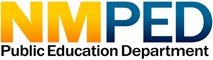 Early Childhood PreKindergarten Amendment to Charter ContractFor 19-20SYThe Charter Contract, was entered into by and between the New Mexico Public Education Commission, and [SCHOOL NAME], effective 1st of July, 2019.  [SCHOOL NAME] was approved for a [YEAR TERM] Charter Contract.[SCHOOL NAME] Charter Contract currently states:[SCHOOL NAME] requests consideration from the Public Education Commission (PEC) to change the terms of its Charter Contract, Section 	, as follows:[SCHOOL NAME] Additional Education Program for New School Population amendment request is hereby submitted by, [CHARTER SCHOOL REPRESENTATIVE], on [DATE], and affirms:The school applied for and was awarded funding to provide early childhood education or PreKindergarten program for 2019-2020 school year.The school will comply with early childhood division program requirements including but not limited to all curriculum, assessment, facility, and site visit requirements. All program data, findings and reports shall be provided to CSD and will be used in the school’s performance framework assessments, contract compliance and reporting.The school will use early childhood funding only for early childhood program including staffing and materials, and not commingle early childhood funds with any other school funds or programs.  School shall provide separate accounting for early childhood program expenditures and receipts, and costs must be allocated proportionately.The governing body must sign an early childhood submission for program funding and provide a copy to the PEC.Signature:__________________________   	_________________________  ______________________ Governing board president 		Business Manager		PEC ChairpersonAUTHORIZED GRADE LEVELS SERVED IN CURRENT EDUCATIONAL PROGRAM:CURRENT COMPREHENSIVE EDUCATIONAL PROGRAM:AUTHORIZED GRADE LEVELS:GRADE LEVELS SERVED IN PROPOSED EARLY CHILDHOOD EDUCATIONAL PROGRAM:ADDENDUM TO COMPREHENSIVE EDUCATIONAL PROGRAM :MISSION: